Dzień Mamy1. Piosenka dla mamyhttps://www.youtube.com/watch?v=pamULWD7hzY2. Książka J. Papuzińskiej „Nasza mama czarodziejka”https://www.youtube.com/watch?v=2tVaL7FOqt4https://www.youtube.com/watch?v=CJ2fgvViF9w3. Po wysłuchaniu kolejnych rozdziałów można z dziećmi omówić ich treść.4. Po wysłuchaniu całej książki, można zaproponować dzieciom wykonanie ilustracji do: najweselszej, najciekawszej itp. Przygody mamy i dzieci.5. Laurka dla mamy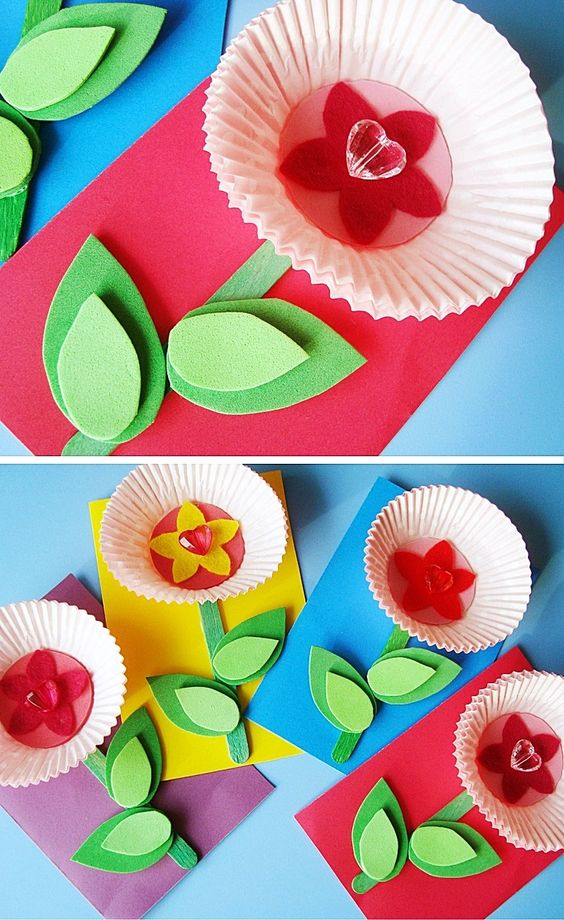 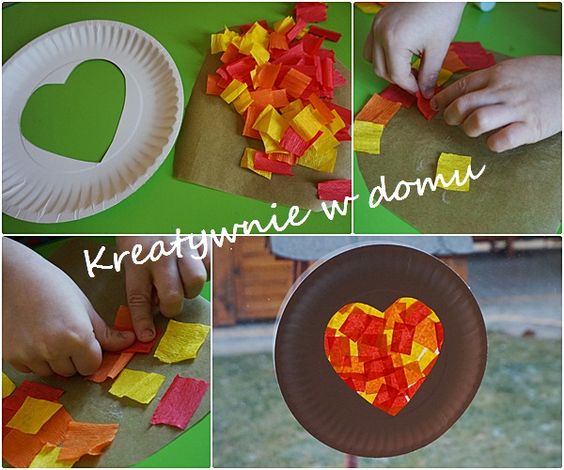 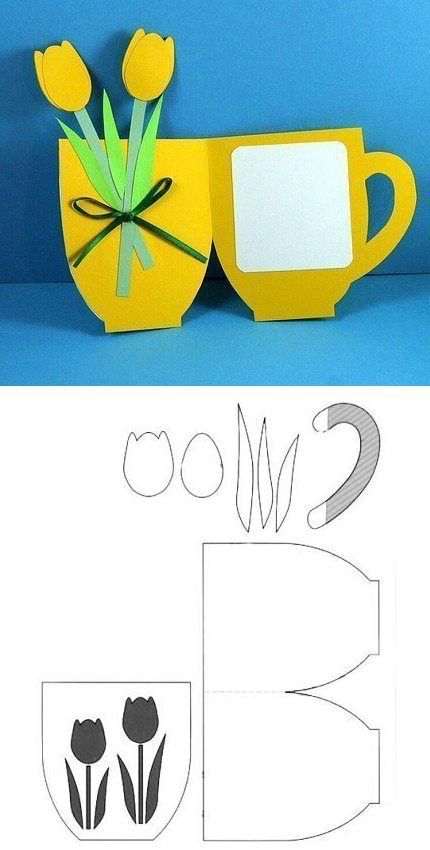 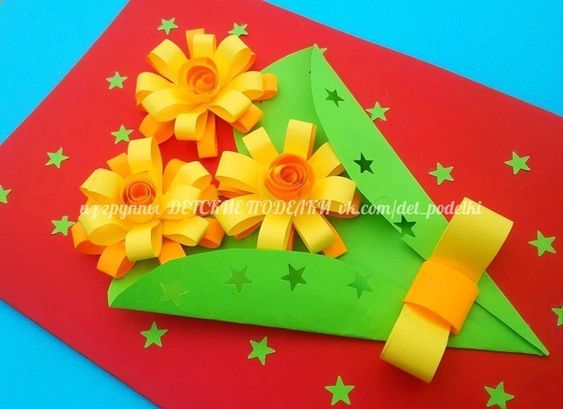 Anetta Kruszka